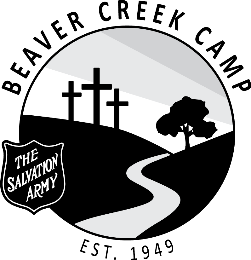 POSITION:	Cabin Lead – 2022 Summer Ministry TeamDURATION:	May 30 – August 26, 2022 (13 Weeks)OBJECTIVE:	Give oversight to counselling staff in all areas of camp.SUPERVISION:	Program Director / DYS’RESPONSIBILITIES:	Give oversight to all counselling staff – Head counsellor is the “go to” person for camper situations.Help counsellors with problem solving when issues arise with campers.Actively participate in the camp program, and strive for its smooth running.Work closely with the Program Director in assigned duties.Assist in training Counsellors and oversee Counsellors throughout the summer.If there is a disclosure of abuse, ensure proper reporting procedures are followed.Oversee and organize all flag raisings. Be part of staff curfew enforcement – weeknight & weekend rotation.Manage camper discipline.Ensure that behaviour that is not becoming of a Christian is dealt with immediately.  Repeat behaviour should be discussed with the DYS’Ensure that any disclosure of incidents is reported immediately to the DYS’Assist with staff training in conjunction with Program Director. Coordinate, develop, plan and implement the LIT program.Assist with organizing and participating in camp clean-up at the end of each camp.Ensure living accommodations are kept clean and tidy.Be flexible and have a good disposition.Work within the total camp program and cooperate with other staff members.Encourage spiritual growth.Perform any task beyond those assigned as required.To attend all staff devotions and meetings (unless excused by the DYS’)Maintain a responsible level of maturity and leadership.Be familiar with Summer Staff Handbook, and all procedures and resources.To be loyal to the aims, policies and regulations of the camp.All staff are required to be in their private quarters by 11:00 pm each nightIt is understood that the administration reserves the right to dismiss any member of the staff if the best interest of the camp demands it.DECLARATION: As a staff member of TSA Beaver Creek Camp, I will work toward a Christ-centered camp.  I will conduct myself in an honourable manner at all times, according to Christian principles and the Standards of The Salvation Army.Print Name / SignatureDate SignedWitnessDate SignedDivisional Youth SecretaryDate Signed